PODSJETIMO SE U ČEMU SE NALAZE ODREĐENI NAPITCI…ZADATAK: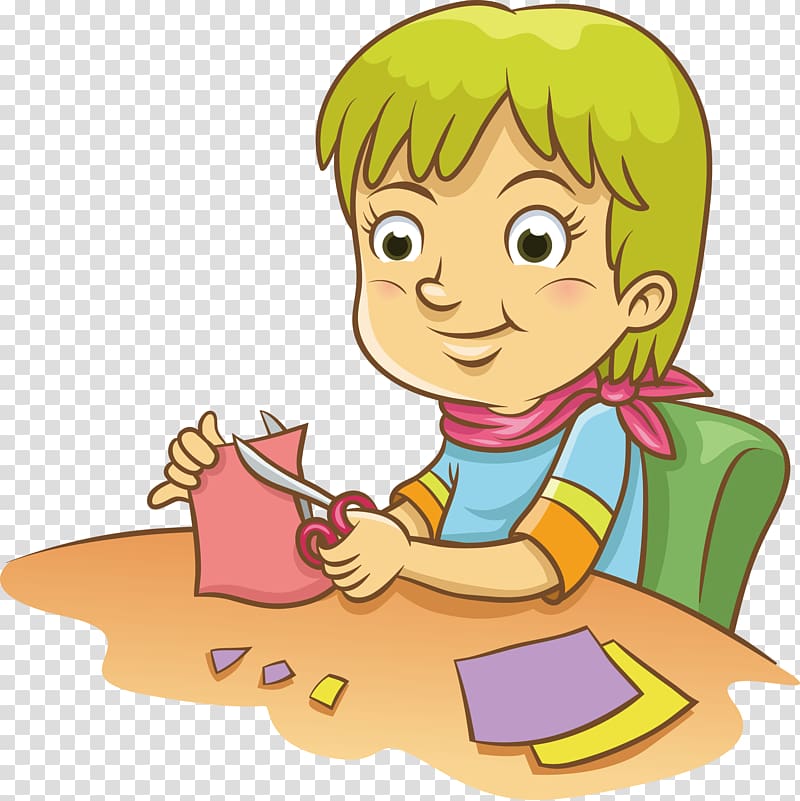 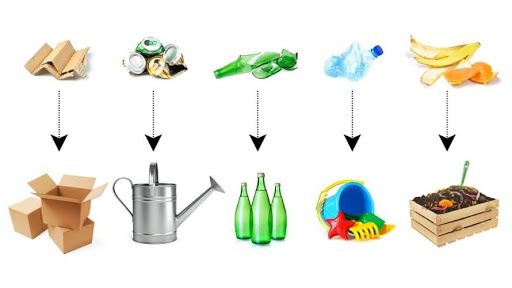                                                        IZREŽI SLIČICE,                               PA IH RAZVRSTAJ PREMA KATEGORIJAMA                                                                                                                        (MLIJEKO, SOK, ALKOHOLNA PIĆA)*Napomena:Izrezati slike „Kategorije pića“, pa sličice „Ambalaže pića“. Razvrstavati na način da na sliku određene kategorije pića stavlja sličice pripadajućih ambalaža pića. Ponajprije vježbati u svakodnevnim situacijama, s ambalažama pića koje imate doma. Poanta je da zna što u njima stoji.KATEGORIJE PIĆA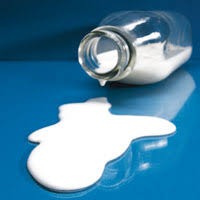 MLIJEKO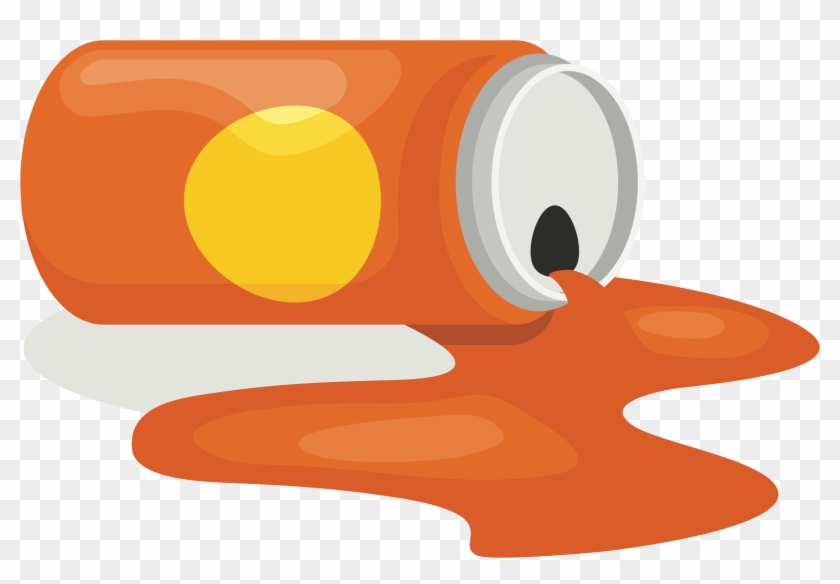 SOK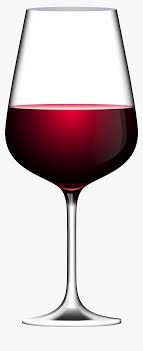 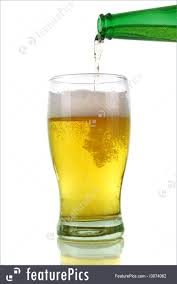 ALKOHOLNA PIĆA (IZREZATI KAO JEDNU SLIKU)AMBALAŽE PIĆA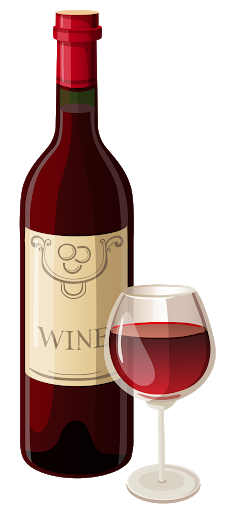 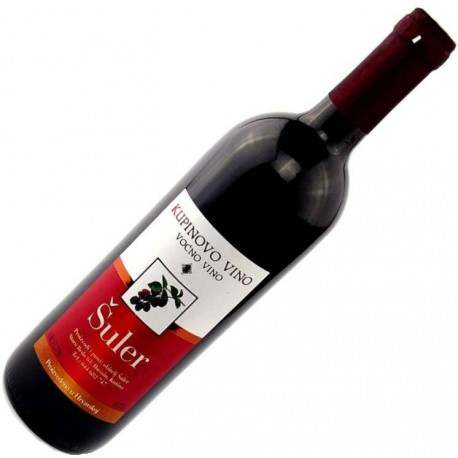 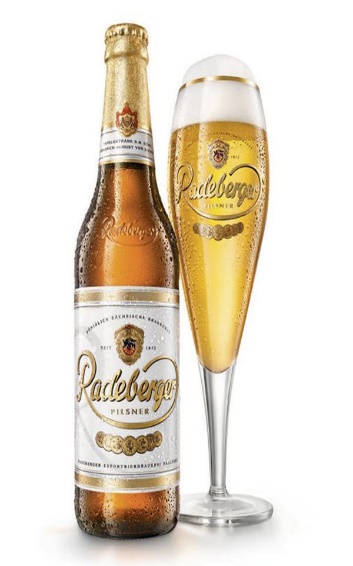 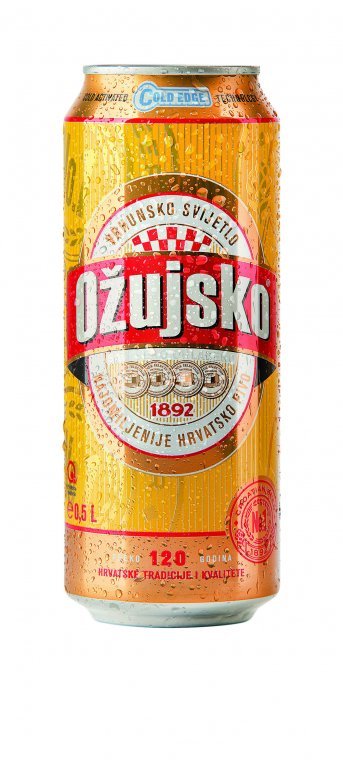 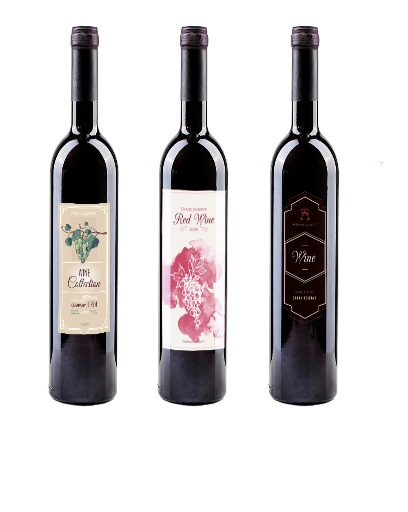 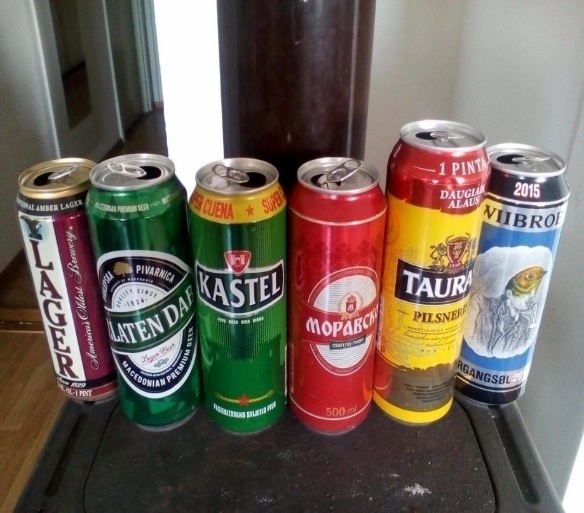 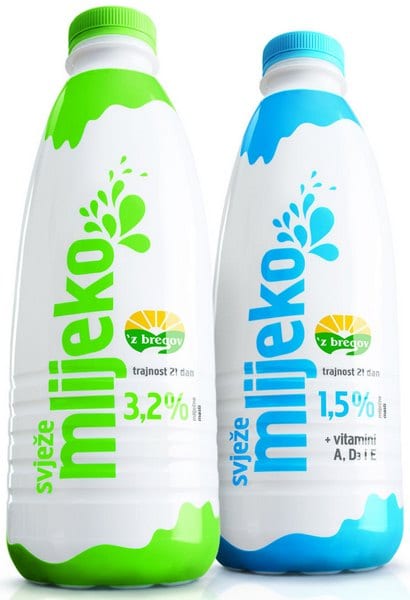 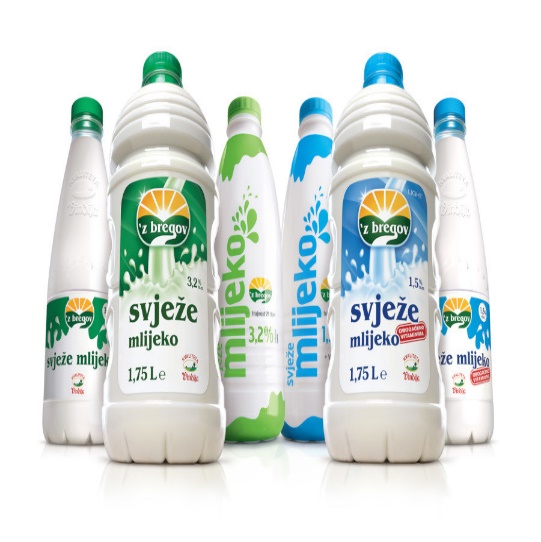 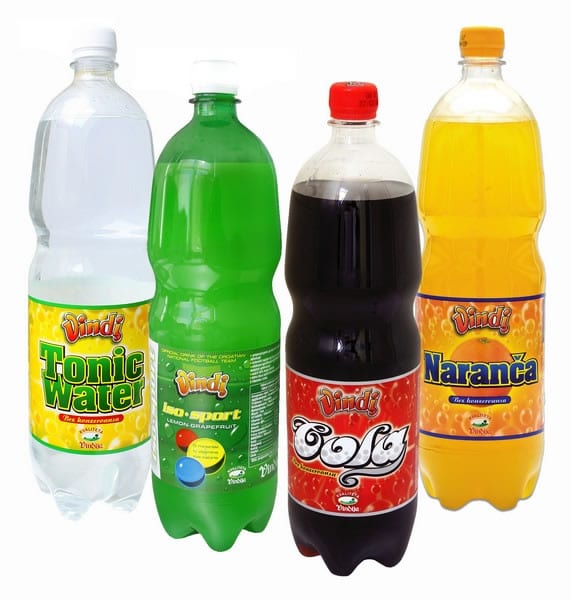 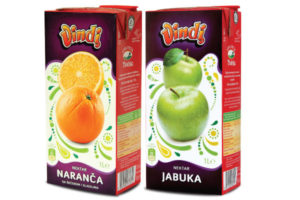 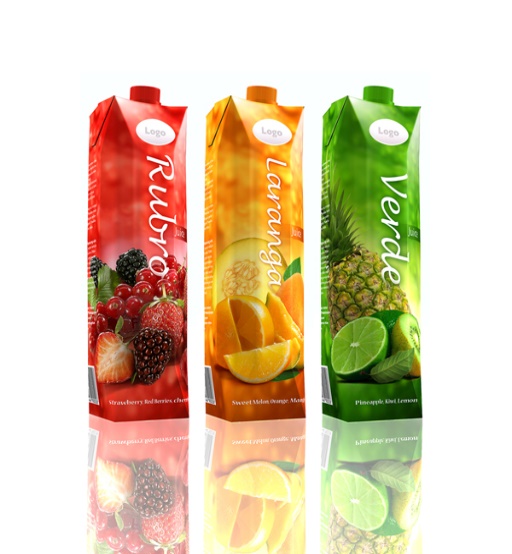 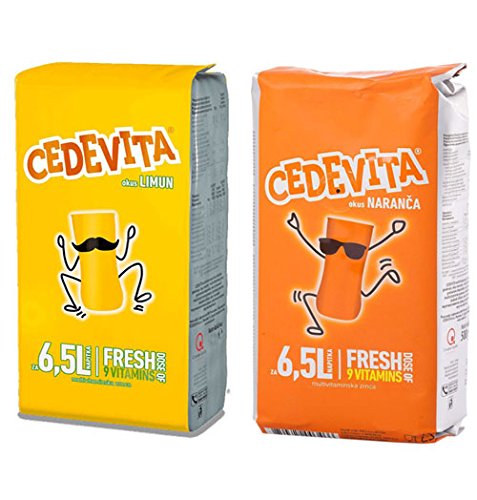 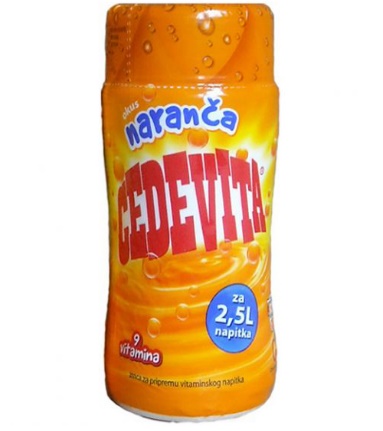 